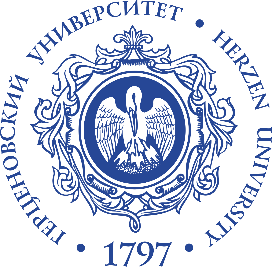 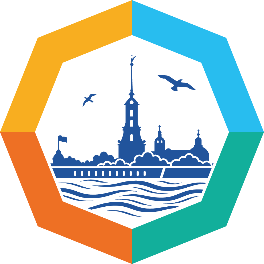 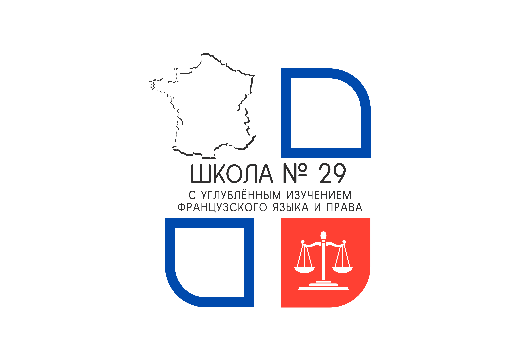 Петербургский Международныйобразовательный форумСанкт –Петербург2024Организаторы семинараНИИ педагогических проблем образования РГПУ им. А.И. ГерценаГБОУ № 29 с углубленным изучением французского языка и права, региональная опытно-экспериментальная площадка.Дата проведения: 26 марта 2024 годаМесто проведения: 199178, Санкт – Петербург, В.О., Малый         проспект, д.34, л ит. «А».Открытый практико – ориентированный семинар«Бинарные уроки и межпредметные проекты в персонифицированном образовательном процессе школы».Время: 10.00 – 13.50Аннотация: на семинаре представлен опыт работы учителей и фрагменты бинарных уроков с использованием учебных задач метапредметного содержания, а также представлен опыт командной работы учителей разных предметов и учащихся над межпредметными проектами. 10.00 – 10.30 регистрация участников.Программа:10.30   открытие семинара    -   Борисов Владимир Анатольевич, заслуженный учитель РФ, кандидат политических наук, директор ГБОУ № 29 с углубленным изучением французского языка права Василеостровского района. Участники семинара:Представители: учителей школ Санкт - Петербурга, школ-педагогических лабораторий, методисты, преподаватели и научные сотрудники РГПУ им. А. И. Герцена. 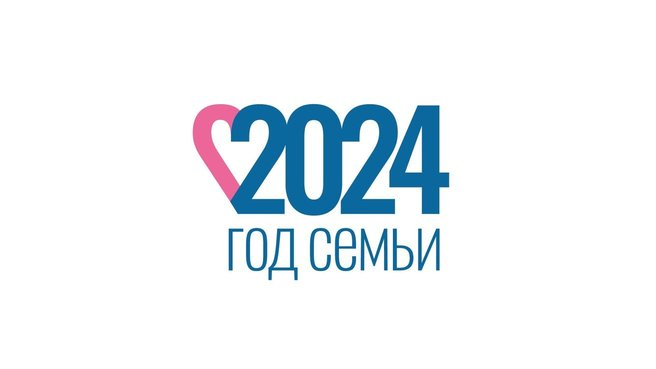 Ваши отзывы и предложения 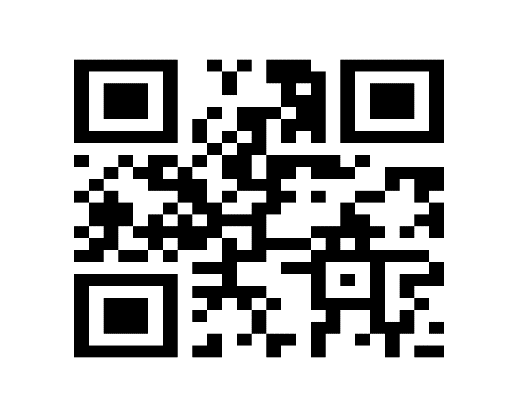 Пленарная часть.       Выступления 10.40 -11.50«Опыт деятельности школы-лаборатории в реализации персонифицированного обучения (на примере иностранного языка)»Миронова Марина Гарольдовна, Отличник народного просвещения, методист, учитель французского языка высшей категории, руководитель методического объединения учителей иностранного языка.«Проектная деятельность как инструмент персонализации образовательного процесса»Бахвалова Ольга Васильевна, учитель математики первой категории, руководитель методического объединения учителей математики.«Социализация и развитие коммуникативных навыков  учащихся начальных классов в проектной деятельности»       Гренштейн Ольга Юрьевна, Почетный работник воспитания и просвещения РФ, заместитель директора по УВР, учитель начальных классов высшей категории.«Межпредметность как инструмент достижения метапредметных результатов в аспекте ФГОС»Бабурина Марина Анатольевна, кандидат филологических наук, доцент кафедры образовательных технологий в филологии РГПУ им. А.И. Герцена.11.50 – 12.20 Кофе – брейк (1 этаж, столовая)12.25 – 13.20 Практическая часть семинара Петербургский Международныйобразовательный форумСанкт –Петербург2024Дата проведения:    26 марта 2024 годаМесто проведения: 199178, Санкт – Петербург, В.О., Малый         проспект, д.34, л ит. «А».Открытый практико – ориентированный семинар«Бинарные уроки и межпредметные проекты в персонифицированном образовательном процессе школы».12.25 – 13.20 Практическая частьМАСТЕР-КЛАССЫ«Линии судеб» - 49 кабинет (4 этаж)Часто ли мы задумываемся о том, случайны ли встречи, часто ли анализируем свои взаимоотношения с тем или иным человеком? Ценим ли мы дружбу и знаем ли, как её сохранить? На эти и другие (не менее важные) вопросы нам предстоит ответить на мастер-классе «Линии судеб».На мастер-классе будут продемонстрированы практические задания, разработанные для реализации проекта «Лицеисты. Дружба длинною в жизнь». Содержание мастер-класса: демонстрация заданий, комментарий составителей, практическое задание для участников.Организаторы-ведущие: Бахвалова Ольга Васильевна, учитель математики, Землянская Галина Михайловна, учитель истории и обществознания,Лебедева Светлана Николаевна, учитель географии,Драган Любовь Константиновна учитель русского языка и литературы,Банева Татьяна Александровна учитель истории.«Оформление классного Уголка дружбы»- 22 кабинет (2 этаж)Многие дети понимают, что такое доброта, но не всегда их поступки бывают добрыми. В современном мире дети зачастую утрачивают такие человеческие качества, как уважение, сострадание, отзывчивость. Всё чаще наблюдаются проявления равнодушия, нетерпимости, агрессивности между людьми. И наша задача, задача взрослых, состоит в том, чтобы воспитывать у них с детства потребность совершать добрые поступки. Примером такой деятельности стал коллективный проект «Дари добро», целью которого стало расширение представлений учащихся о значимости добра и позитивного настроения в жизни каждого человека. На мастер-классе будет представлен фрагмент проекта - оформление классного стенда «Уголок дружбы».Организатор-ведущий: Гренштейн Ольга Юрьевна, учитель начальных классов 13.25 -13.50  Подведение итогов семинара.  Для заметок______________________________________________________________________________________________________________________«Образовательная метапредметная игра на иностранном языке как средство развития коммуникативных навыков подростков"- 14 кабинет (1 этаж)В современном мире навыки успешной коммуникации имеют едва ли не первостепенное значение. При этом одной из серьезных проблем сегодня является низкий уровень развития этих навыков у подростков. Приняв участие в нескольких фрагментах метапредметных игр на иностранном языке, участники мастер-класса на практике познакомятся с технологиями развития коммуникативных навыков школьников.Организаторы-ведущие: Барабанов Иван Владимирович, учитель биологии,Головатенко Екатерина Валерьевна, учитель французского языка,Жердина Наталия Алексеевна, учитель французского языка, Модератор: Миронова Марина Гарольдовна, методист, учитель французского языка.«Опыт проведения тринарного урока как способ включения новых учебных задач в персонифицированное обучение»48 кабинет (4 этаж)На мастер-классе будет представлен тринарный урок «Способы приумножения и сбережения денежных средств семьи», который включает в себя три предметных области: обществознание, право и алгебру. Авторы представят систему учебных метапредметных задач и комплексное сочетание различных методов обучения, способы визуализации и рефлексии на данном уроке. Вместе оценим преимущества и трудности тринарного урока. Организаторы-ведущие: Королёва Ирина Валерьевна, методист и учитель права, Соболева Екатерина Димитриевна, учитель обществознания и права.